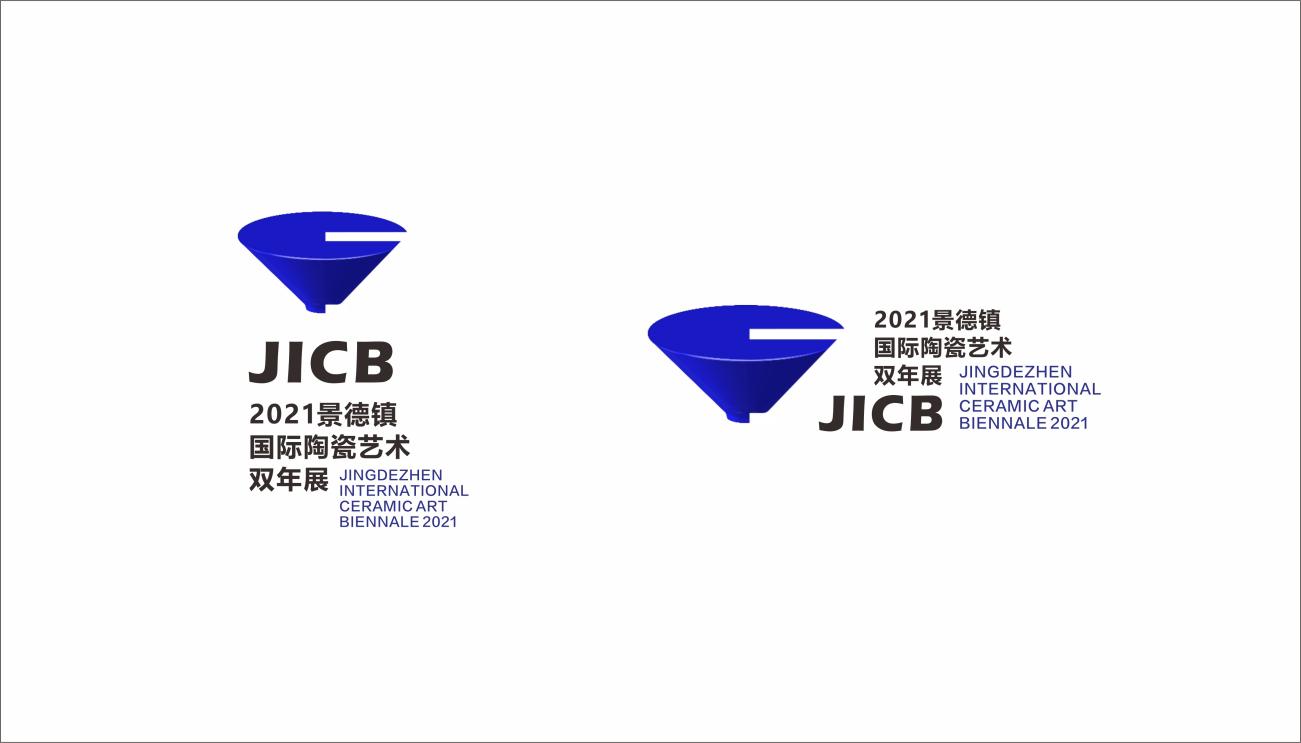 The Application Form of The Spirit of Porcelain:2021 Jingdezhen International Ceramic Art BiennaleName（Last/First/Middle）GenderContact NumberGenderE-mailCountry(Region)Address &Postal CodeCategory Vessel    Sculpture    Painting   Installation    Video    Vessel    Sculpture    Painting   Installation    Video    Vessel    Sculpture    Painting   Installation    Video   Title of the workMaterial(s)DimensionsLength       cmWidth        cmHeight       cmWeight  kgTime of Creation                      (M/Y)                                                                               (M/Y)                                                                               (M/Y)                                                          Caption of Work (within 100 words) Caption of Work (within 100 words) Caption of Work (within 100 words) Caption of Work (within 100 words)Display Requirement :  In showcase    on wall    on ground   other  Other requirements:Display Requirement :  In showcase    on wall    on ground   other  Other requirements:Display Requirement :  In showcase    on wall    on ground   other  Other requirements:Display Requirement :  In showcase    on wall    on ground   other  Other requirements:Please paste the picture of your work here. (six inches, front view)Please paste the picture of your work here. (six inches, front view)Please paste the picture of your work here. (six inches, front view)Please paste the picture of your work here. (six inches, front view)Please paste the picture of your work here. (six inches, side view)Please paste the picture of your work here. (six inches, side view)Please paste the picture of your work here. (six inches, side view)Please paste the picture of your work here. (six inches, side view)Please paste the picture of your work here. (six inches, back view)Please paste the picture of your work here. (six inches, back view)Please paste the picture of your work here. (six inches, back view)Please paste the picture of your work here. (six inches, back view)